Плакат «Грустный мышонок»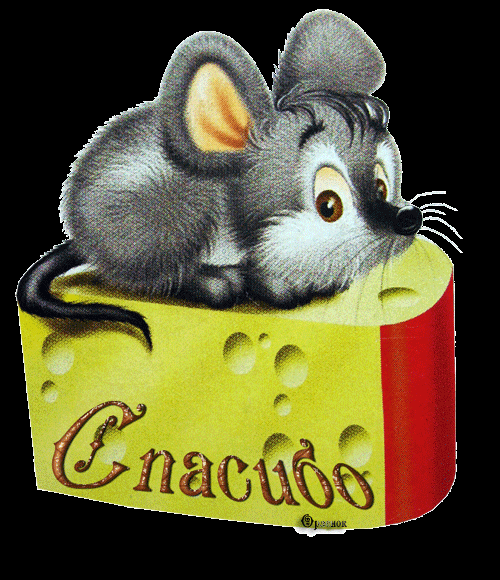 